附件二 作品包裝樣式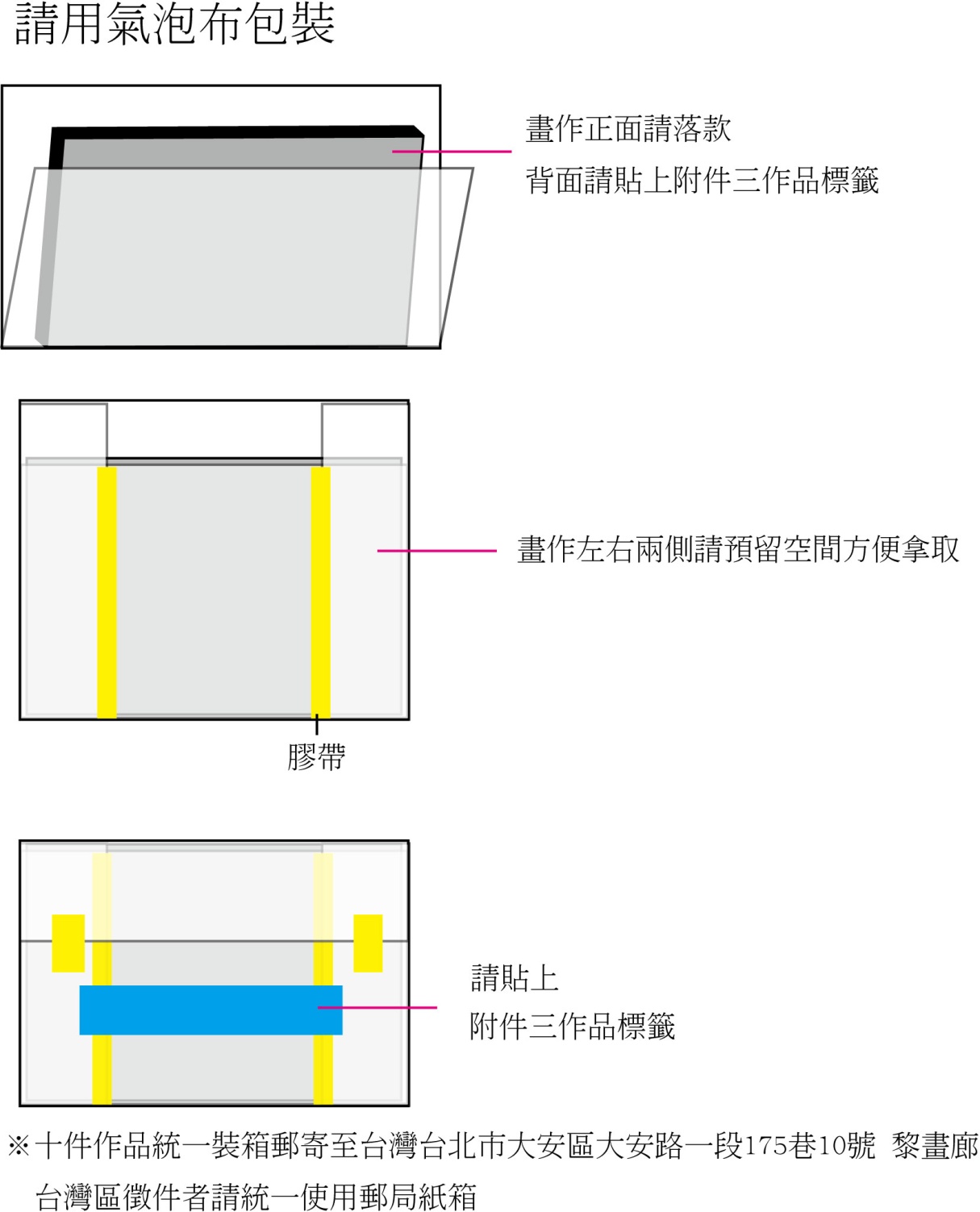 